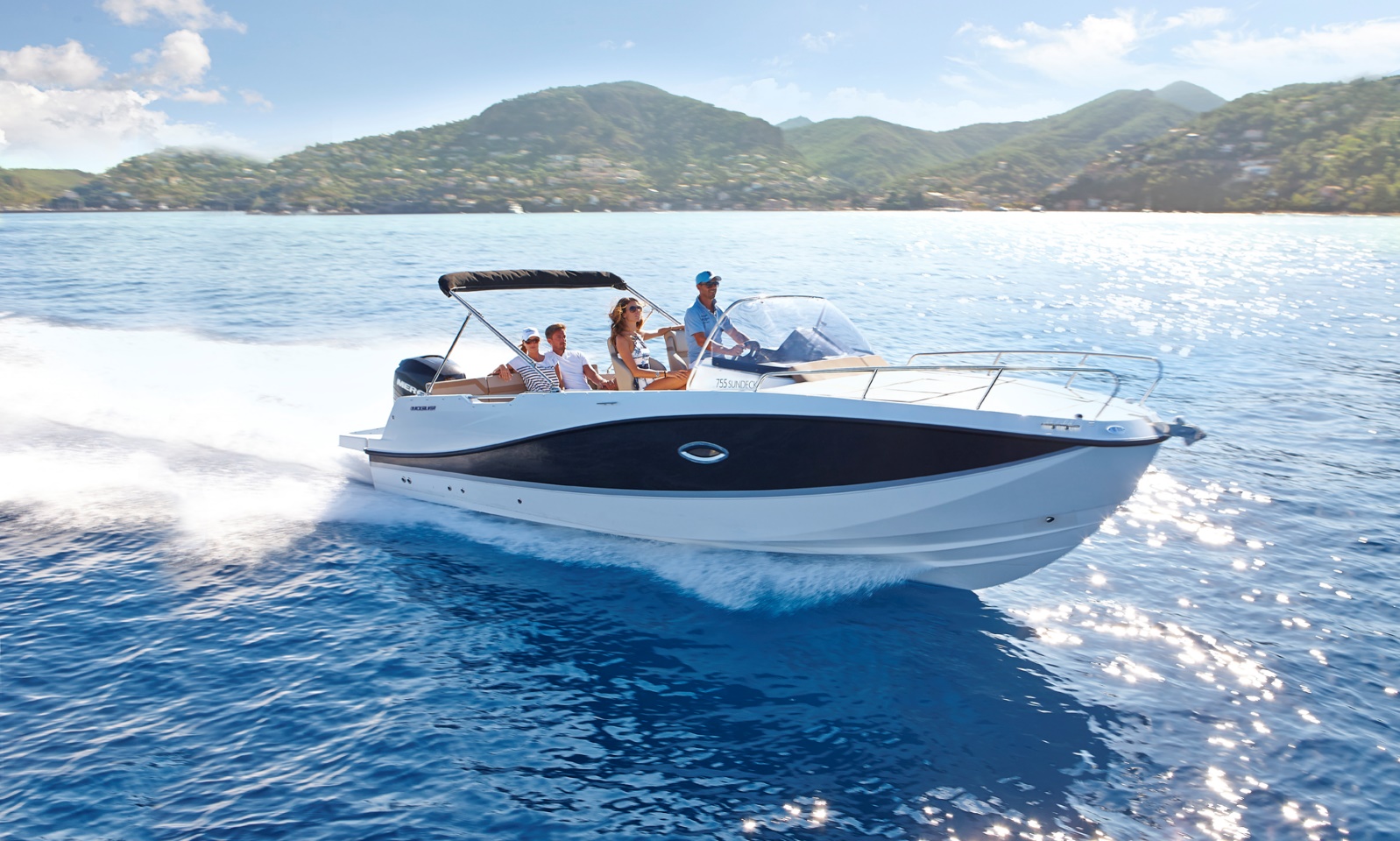 Quicksilver Activ 755 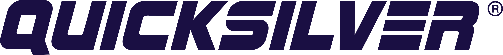 SundeckSpecifications:	  €  60.670,-Length: 	7.23	mWidth:	2.55	mEstimated draft:	0.55	mDry Weight:	1.683	kgFuel tank volume:	280	LThis boat is standard equipped with the following options: Mercury F175 PKBow RollerSwim LadderNavigation LightsForward Line/Anchor LockerSelf Bailing CockpitLED Courtesy LightsSwim PlatformsForward Sun LoungeSmartCraft Speedometer/Tachometer12v Electrical SocketAdjustable Steering PositionActive TrimPilot Seat with Flip Bolster and SwivelCo-pilot SeatAft Seat Extension L-LoungeUpgraded Cockpit TableCockpit CushionsAft Bench SeatStorage below Aft Seat2 berthsDinette Seat ConfigurationCabin LightsOpening PortlightsDeck Hatch - OpeningStorage below BerthSingle Battery SystemHydraulic SteeringElectric & Manual Bilge PumpOB Pre-RiggingCO MonitorFire ExtinguisherVesselView MobileDelivery Package: Fire extinguisher, registration number, 4 fenders, 4 fender lines, 4 mooring lines, 50 liters of fuel.
Engine Options:Mercury F200 V6	€	540,-Mercury F225 V6	€	2.090,-Mercury F250 V8 Verado	€	7.030,-Mercury F300 V8 Verado	€	12.910,-Options & Accessories:Freight	€	3.250,-Flexiteek Flooring	€	3.740,-Swim Platform Extensions with Flexiteek	€	1.140,-Swim Platform Extensions	€	880,-Swim Platform Extensions with Motor Bracket	€	880,-Swim Platform Extensions with Flexiteek & Motor Bracket	€	1.140,-Hull Color (Dark Grey)	€	1.210,-Ski Pole	€	880,-Stereo Fusion with 4 speakers	€	860,-Simrad GPS/Chart Plotter 7" NSS Evo3s with HDI Transducer	€	1.810,-VesselView Link Digital Interface	€	680,-DAB Stereo Kit with Antenna	€	280,-Leaning Post	€	350,-Port Flip Seat	€	1.330,-Real Teak Cockpit Table	€	1.200,-Cockpit Shower	€	790,-Sea Toilet	€	2.110,-Grey Water System with Dock Discharge (80L)	€	440,-Bow Electrical Windlass	€	2.520,-Motor Bracket	€	340,-Electric Trim Tabs	€	1.820,-Mooring Kit	€	590,-Fully equipped galley***	€	4.330,-Forward Sun Awning 	€	1.040,-Bimini	€	1.530,-SMART Edition**	€	8.560,-Cabin Comfort Pack*	€	860,-Canvas options:Bimini with Enclosed Canvas (with Smart Edition)	€	1.170,-Bimini with Enclosed Canvas	€	2.640,-Transport Cover	€	2.620,-Console & Bolster Seats Cover	€	550,-Console & Leaning Post Cover	€	790,-*	Curtains, Cabin Table, Berth Cushions/Filler, Interior Side Bolster**	Bimini, Stereo Fusion With 4 Speakers, Port Flip Seat, Real Teak Cockpit Table, Bow Electrical Windlass, Motorwell Bridge, Curtains, Cabin Table, Berth Cushions/Filler, Mooring Kit, Interior Side Bolster***	Sink With Tap, Stove Lpg, Refrigerator, Cockpit Shower